Publicado en  el 27/01/2017 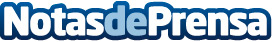 Las inscripciones para inscribirse al Censo de entidades de fomento de la lengua catalana podrán hacerse hasta el próximo 30 de abril Las entidades que forman parte del censo tienen como objetivos la promoción y el fomento de la lengua así como su desarrollo en distintos ámbitos Datos de contacto:Nota de prensa publicada en: https://www.notasdeprensa.es/las-inscripciones-para-inscribirse-al-censo-de_1 Categorias: Idiomas Sociedad Cataluña Entretenimiento Otros deportes Recursos humanos Innovación Tecnológica http://www.notasdeprensa.es